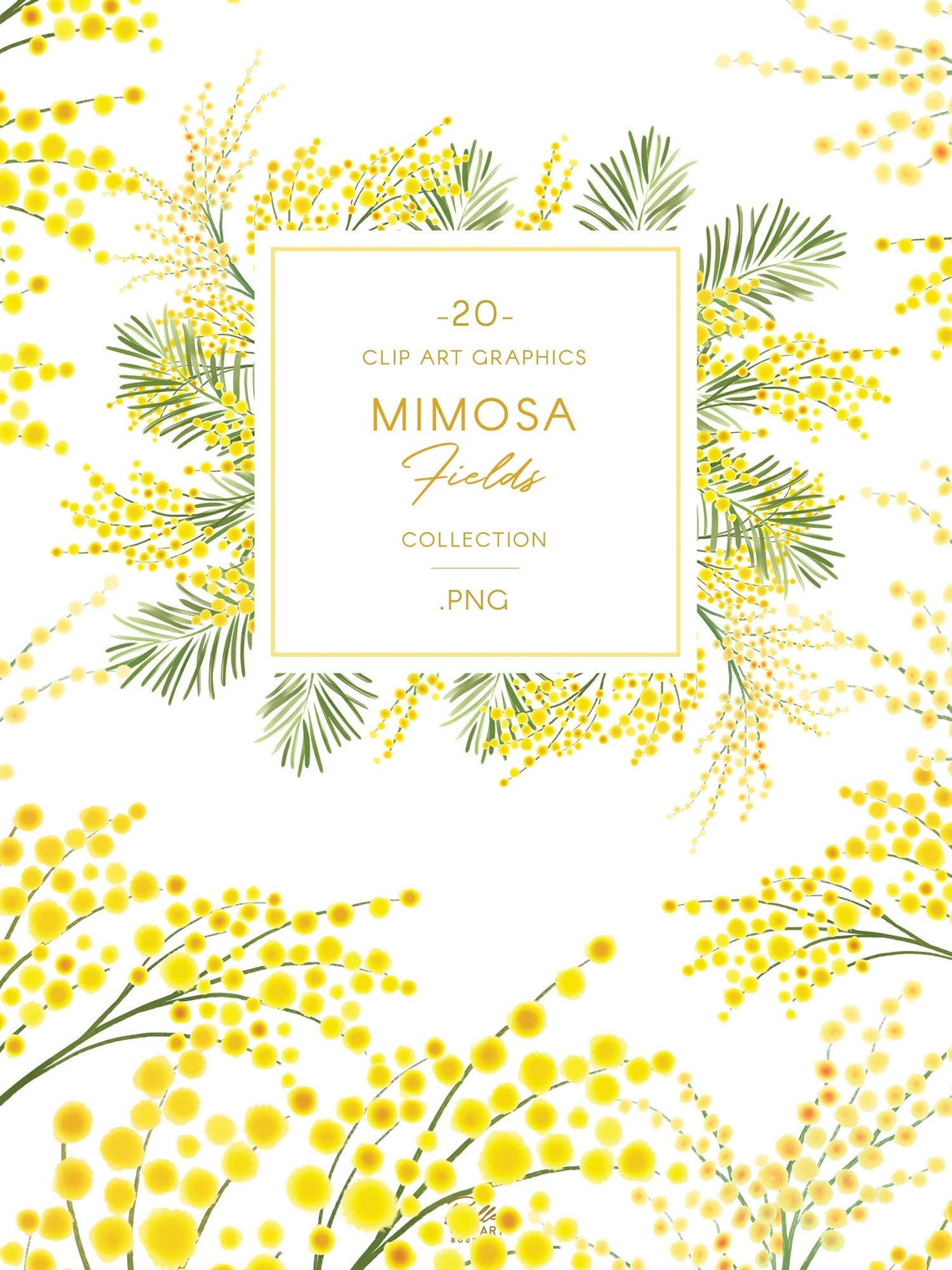                                                                                             INIZIATIVE ORGANIZZATE DALLE SCUOLETIPOLOGIA INIZIATIVA	TITOLO DELL’ INIZIATIVASOGGETTO PROMOTORE     DATA E ORA            2023LUOGO DI SVOLGIMENTO O LINK DI COLLEGAMENTODibattitoProcesso alla mimosaE’ancora il simbolo della donna?UDI-FerraraCon la collaborazione Universita’ di Ferrara22 febbraioOre 18.302 marzoOre 18.30Presso il XI comandamento via Carlo Mayr 57 FerraraPresso Hangar birreria via Poledrelli 21 FerraraSerata di Poesia VideopoetaAssessorato alla Cultura eAssessorato alle Pariopportunità24 febbraio Ore 20,30Sala Multimediale diVigarano MainardaProposte bibliografiche atemaOgni donna è tante donne:storie di coraggiointellettuale al femminileBiblioteca Comunale “G.Bassani”Orario di apertura dellabiblioteca – settimana dal  28/2/23 al 11 /3/23 Biblioteca Comunale “G.Bassani “Via Grosoli, 42 FerraraSpeed date /Counselling Prevenzione del tumore del collo dell’uteroAzienda USL1 marzoDalle ore 9,30 alle 12:30Casa della Salute diComacchio - ingressoMostraDonne al lavoro “LA SHASHE”UDI Argenta_ Ferrara Shashe Capra ( Espositrice)Dal 2 al 19 marzoArgenta, Centro Culturale mercatoTIPOLOGIA INIZIATIVA	TITOLO DELL’ INIZIATIVASOGGETTO PROMOTORE    DATA E ORA           2023LUOGO DI SVOLGIMENTO O LINK DI COLLEGAMENTOEventoInaugurazione “Panchina rosa”Comune di Argenta UDI sez. Anita Auser, sezione Anita Anita IOR Istituto Oncologico Romagnolo4 marzo Ore 11,00Anita, piazza dei caduti ConvegnoConvegno Donna e Sport -Camminata in RosaAssessorato allo Sport eAssessorato alle PariOpportunità incollaborazione con Canoa Club4 marzo Ore 14,30Canoa Club Vigarano PievePranzo Pranzo di beneficenzaCircolo culturale TuttinsiemeperSanbiagioUDI Ferrara, Centro Donna Giustizia5 marzoOre 12,30Allestimento vetrine,SEGUI IL FILO GIALLOInizia il tour, trova le attivitàaderenti e scoprirai tutte lesorprese a te dedicate!Noimprenditrici CopparoDal 5 al 15 marzo Negozi del centro cittadinoCamminata Camminata della mimosa per la saluteAssociazione LILT Ferrara , X Martiri Asd, UDI, AROSE, ANDOS, UISP, A.S.D. Doro, con il patrocinio del Comune di Fe5 marzoOre 10,00Ritrovo presso il campo sportivo di PorottoPizzata Pizzata della solidarietàAVIS5 marzo Ore 19,00Presso il campo sportivo via B. Petrucci n 85 Porotto FerraraTIPOLOGIA INIZIATIVA	TITOLO DELL’ INIZIATIVASOGGETTO PROMOTORE    DATA E ORA           2023LUOGO DI SVOLGIMENTO O LINK DI COLLEGAMENTOEvento in beneficienza“Se puoi sognare…puoi farlo”Centro di promozione sociale  LA SCUOLA di Montalbano6 marzoOre 14.00Sala dell’ Arengo presso il Comune di FerraraMostra bibliografica. Inarrestabili Libri e storiecon protagoniste straordinariedeterminate a non soccombere difronte alle avversità.Biblioteca Comunale “D.Tebaldi”Dal 6 al 10 marzo lunedì 9-13, martedì 15-18.30 giovedì 9-13 e 15-18.30, venerdì 9-13Mostra bibliografica. Libri e storiecon protagoniste straordinariedeterminate a non soccombere difronte alle avversità.Conferenza Stampa Presentazione iniziativeGiornata 8 marzo Ausl eAzienda OspedalieroUniversitaria di Ferrara“L8 tutto l’anno”Azienda USL e Azienda Ospedaliero Universitariadi Ferrara6 marzoOre 11:30Ospedale “Sant’Anna” di Cona, Aula Arlotti, pressoDirezione GeneraleVetrina bibliografica8 marzo 2023: letture al femminile.consigli di lettura. Inesposizione libri possedutidalla Biblioteca Ariostea accessibili al prestito.Biblioteca ComunaleAriostea6-11 marzo Atrio della Biblioteca Comunale Ariosteavia delle Scienze, 17 FerraraTIPOLOGIA INIZIATIVA	TITOLO DELL’ INIZIATIVASOGGETTO PROMOTORE    DATA E ORA           2023LUOGO DI SVOLGIMENTO O LINK DI COLLEGAMENTOEsposizione di rivistefemminili del primotrentennio del ‘900.L’immagine della donnaattraverso le rivistefemminili del primotrentennio del ‘900.Biblioteca ComunaleAriostea6-11 marzo Sala Carli – Biblioteca Comunale Ariosteavia delle Scienze, 17 FerraraAttivazione portale web Attivazione portale web per autocandidaturascreening mammograficoin autonomia da parte delle pazientiAzienda USL Ferrara6 marzoLink in corso di attivazionePillole video e social Sensibilizzazione alfemminileAzienda USL e AziendaOspedaliero Universitariadi FerraraDal 6 al12 marzoSocial aziendaliEvento pubblico Distribuzione mimosa Udi SpazioDonna7- 8 MarzoPiazza Folegatti, ComacchioIncontri a tema" Essere Donna nel 2023: il valore del lavoro, l'economia e l'autostima "Impresa donna confesercenti7 marzoOre 16.00Cento presso sala da TheTIPOLOGIA INIZIATIVA	TITOLO DELL’ INIZIATIVASOGGETTO PROMOTORE        DATA E ORA               2023LUOGO DI SVOLGIMENTO O LINK DI COLLEGAMENTOEsposizioni bibliografica diffusa.“Amiche tra le pagine” Selezione ed esposizione intutte le sale della bibliotecadi libri ed altri materiali cheraccontano storie femminiliBiblioteca ragazzi casa NiccoliniDal 7 all’11 marzoMartedì e Giovedì15.00/19.00 Mercoledì e Sabato 9.00/13.00Biblioteca Ragazzi casa NiccoliniVia Romiti, 13 FerraraConcerto a copo benefico.Il Segreto di AishaComune di Copparo in collaborazione con Proloco CopparoRicavato devoluto alCentro Donne Giustizia di Ferrara07 marzoOre 20.30Teatro De Micheli diCopparo, Piazza del Popolo11/AIngresso gratuito offerta liberaTrasmissione televisiva Salute Focus Ferrara su Parità di genere nelle aziende sanitarie ferraresiAzienda USL e AziendaOspedaliero Universitaria  di Ferrara7 marzo in vari orariLink in corso di attivazioneOpen day Counselling suriabilitazione pavimento pelvicoAzienda Ospedalierouniversitaria Ferrara8 marzo mattina Ambulatori Ospedale“Sant’Anna” di ConaIncontroThe power of womenIstituto d’istruzione superiore R:L:Montalcini Argenta8 marzoOre 9,00Argenta Centro Culturale MercatoTIPOLOGIA INIZIATIVA	TITOLO DELL’ INIZIATIVASOGGETTO PROMOTORE      DATA E ORA             2023LUOGO DI SVOLGIMENTO O LINK DI COLLEGAMENTOConvegnoOpportunità al femminileComune di Argenta8 marzoOre 17,30Argenta, centro Culturale MercatoPresentazione Presentazione libro “Filo d’erba”Elli Signani (Scrittrice)10 marzoOre 17,30Argenta, Centro Culturale MercatoEvento pubblico“Camminiamo insieme”. Passeggiatasimbolica aperta a tutti lungo le vie del centrostorico di ComacchioMSP ItaliaComitato di Ferrara in collaborazionecon Delta NordicWalking e associazioni sportive del territorio8 MarzoOre 15,00Centro storico di ComacchioLettera e locandina Lettera e locandinadedicata alla Giornatainternazionale della donna2023 rivolta ai soci ACLIdi FerraraACLI Provinciali diFerrara apsCoordinamento DonneACLI FerraraPunto ACLI Famiglia Ferrara8 marzo In tutti i Circoli ACLI e iservizi CAF e PatronatoACLI di Ferrara eprovinciaConvegno formativoLa voce delle donne- la denuncia, l’importanza dell’ascolto, l’applicazione delle normative attraverso le buone prassi operativeComune di Finale Emilia e il Comando della Polizia Locale8 marzo Ore 8.30Nuovo cinema Corso – via Matteotti 5 Finale Emilia (Mo)TIPOLOGIA INIZIATIVA	TITOLO DELL’ INIZIATIVASOGGETTO PROMOTORE       DATA E ORA               2023LUOGO DI SVOLGIMENTO O LINK DI COLLEGAMENTOCerimonia premiazione AWARD of BusinessProfession WomenInternational (BPWI)Standing CommitteeMembership BusinessProfession WomenInternational (BPWI) incollaborazione conFIDAPA BPW Italy sezione di Ferrara8 Marzo Ore 09:00Aula “Scotti” Istituto “N.Copernico – A.Carpeggiani” di FerraraCollocazione fiori Collocazione primule sulle“panchine rosse”dell’Ospedale di Cona di FerraraAzienda USL e AziendaOspedaliero Universitaria8 marzo Ore 15,15Ingresso Ospedale“Sant’Anna” di ConaEvento Formativo “Donne per le donne”Azienda USL e AziendaOspedaliero Universitariadi Ferrara8 marzoDalle 15,30 alle 17,30Ingresso Ospedale“Sant’Anna” di ConaPresentazione di Portia Prebys Micol Finzi-Contini.Letture e interviste di Giorgio BassaniCentro Studi Bassaniani8 marzoOre 16Centro Studi Bassanianivia Giuoco del Pallone, 15 FerraraLetture per bambini IO SARO’ LA PRIMA: storie di bambine e conquiste.A partiredai 4 anniBiblioteca Comunale “G.Bassani “incollaborazione lettrici volontarie ASS.CIRCI Cerchio di libri8 marzoOre 16.45Sala Ragazzi – BibliotecaComunale “G. Bassani “Via Grosoli, 42 FerraraTIPOLOGIA INIZIATIVA	TITOLO DELL’ INIZIATIVASOGGETTO PROMOTORE       DATA E ORA               2023LUOGO DI SVOLGIMENTO O LINK DI COLLEGAMENTOCamminataCamminiamo InsiemeComune di Comacchio,MSP Italia Comitato di Ferrara, Delta Nordic Walking  e associazioni del territorio8 marzoOre 15,00Informazioni Comune di Comacchio, Assessorato pari Opportunità 0532/3187030532/318702Presentazione libraria Inchiostro e mimoseBiblioteca Comunale Ariostea8 marzo Ore 17.00Sala Agnelli dellaBiblioteca ComunaleAriostea – Via Scienze 17 -Ferrara il link all'evento:https://archibiblio.comune.fe.it/event/1895/2853/8203inchiostro-e-mimose-a-cura-di-gaia-conventiPresentazione libraria Inchiostro e mimose.Tre autrici si raccontano.Biblioteca ComunaleAriostea8 marzoOre 17.00Sala Agnelli – Biblioteca Comunale Ariosteavia delle Scienze, 17  FerraraIncontroUniFe per l’8 marzo Volti e sguardi al cambiamentoUniversità di Ferrara8 marzo Dalle 13,00 alle 15,00Aula AcquarioVia Luigi Borsari n. 46Open Day Counselling sufibromialgiaAzienda Ospedalierouniversitaria Ferrara8 marzo mattina e pomeriggioAmbulatori OspedaleSant’Anna di ConaMercatinoMercatino abbigliamento e oggettisticaAssociazione  Nati Prima8 marzoMattina e pomeriggioPiazza Trento Trieste FerraraTIPOLOGIA INIZIATIVA	TITOLO DELL’ INIZIATIVASOGGETTO PROMOTORE       DATA E ORA               2023LUOGO DI SVOLGIMENTO O LINK DI COLLEGAMENTODistribuzione mimose e testimonianzeUn fiore, un simbolo,testimonianze di donne dal mondo.UDI, CGIL,CISL,UIL, CENTRO DONNA GIUSTIZIA, BIBLIOTECA POPOLARE GIARDINO ASSOCIAZ. NADIYA, CITTADINI DEL MONDO, MOVIMENTO FEDERALISTA EUROPEO,  ARCIGAY FERRARA, ARCI FERRARA.8 marzo Dalle 8,00 alle 13,00Gazebo UDI, Piazza Trento TriesteFlash MobLa pace per le donne è autodeterminazione.La pace per le donne è libertà.La pace per le donne è relazione.UDI, CGIL,CISL,UIL, CENTRO DONNA GIUSTIZIA, BIBLIOTECA POPOLARE GIARDINO ASSOCIAZ. NADIYA, CITTADINI DEL MONDO, MOVIMENTO FEDERALISTA EUROPEO,  ARCIGAY FERRARA, ARCI FERRARA.8 marzoOre 17,30Piazza Trento Trieste, FerraraAperitivo solidaleAperitivo solidale e relazionale.Il ricavato verrà devoluto a MOVIMENTO NON VIOLENTO, a sostegno delle tre pacifiste Kateryna, Dayara e Olga ospitate a FerraraUDI, CGIL,CISL,UIL, CENTRO DONNA GIUSTIZIA, BIBLIOTECA POPOLARE GIARDINO ASSOCIAZ. NADIYA, CITTADINI DEL MONDO, MOVIMENTO FEDERALISTA EUROPEO,  ARCIGAY FERRARA, ARCI FERRARA.8 marzoOre 18,30Bar La Farmacia, galleria Matteotti 15 FerraraProiezione filmProiezione film Be My VoiceUDI, CGIL,CISL,UIL, CENTRO DONNA GIUSTIZIA, BIBLIOTECA POPOLARE GIARDINO ASSOCIAZ. NADIYA, CITTADINI DEL MONDO, MOVIMENTO FEDERALISTA EUROPEO,  ARCIGAY FERRARA, ARCI FERRARA.8marzoOre 21,00Officina MECA, viale Cavour 189 FerraraTIPOLOGIA INIZIATIVA	TITOLO DELL’ INIZIATIVASOGGETTO PROMOTORE       DATA E ORA               2023LUOGO DI SVOLGIMENTO O LINK DI COLLEGAMENTOConferenza- “… le donne non staranno zitte.” Incontro nell’ambito del ciclo “Giù le armi!”Istituto di StoriaContemporanea8 marzoOre 17.00 Sala conferenze Istituto di Storia Contemporanea,vicolo S-. Spirito,11 FerraraIncontro a tema.Brindisi per Virginia.Centro Documentazione Donna in collaborazione con Elisa Bolchi docente dell’ Università di Ferrara8 Marzo Dalle 18.00Biblioteca del Centro Documentazione Donna di FerraraIncontro Una di NoiAssessorato alla Cultura e Assessorato alle Pari opportunita’08 marzo Ore 21.00Sala Multimediale diVigarano MainardaOpen Day Counselling suriabilitazione pavimentopelvicoAzienda OspedalieroUniversitaria Ferrara8 marzo e giovedì 9 marzo ore 14:30/ 18.30Ambulatori OspedaleSant’Anna di ConaIncontri a temaGiornata internazionale della donnaAVIS , ProLoco Ferrara e Patrocinio del Comune di Ferrara8 marzoOre 21,00Pro loco Casaglia, via Giovanni Ranuzzi n 111TIPOLOGIA INIZIATIVA	TITOLO DELL’ INIZIATIVASOGGETTO PROMOTORE       DATA E ORA               2023LUOGO DI SVOLGIMENTO O LINK DI COLLEGAMENTOIncontro a tema“Le Donne nelle migrazionicontemporanee. Donne liberamente in cammino perdire no ad ogni forma di violenza quotidiana; a cura di Roberta SorgatoBiblioteca Anne Frank in collaborazione con ilComune di Copparo09 marzoOre 16.30Pinacoteca Alda Costa, ViaRoma 36, CopparoEvento Formativo “Donne, Salute eSicurezza” CUG delle AziendeSanitarie RER incollaborazione con il CUG,Board Equità e Medicina diGenere Azienda USL e Azienda OspedalieroUniversitaria di Ferrara.9 marzoDalle ore 14,00 alle17,00Piattaforma Teams. Link incorso di attivazioneLetture Fare Diritti"Imperfette, Empatiche, attive"Letture tratte da"Elogio dell'imperfezione"di Rita Levi-Montalcinie da una conversazione a più voci.A cura di Dalia Bighinati,cofondatrice di FareDiritti.Intermezzi musicali a cura diElisa PiffanelliBiblioteca A. Luppi e Comune di Ferrara9 marzoOre 20,00Ingresso liberoBiblioteca "Aldo Luppi"Via Arginone 320, PorottoTIPOLOGIA INIZIATIVA	TITOLO DELL’ INIZIATIVASOGGETTO PROMOTORE        DATA E ORA              2023LUOGO DI SVOLGIMENTO O LINK DI COLLEGAMENTOIncontro - conferenzaDonne di Tresignana si raccontano: esperienze divolontariato nel mondo (Africa e India)Comune di TresignanaBiblioteche Comunali10 marzo Ore 18,00Casa della Cultura di Tresigallo, via del lavoro 2Banchetti informativi Presenza banchetto Donnee Giustizia in OspedaleAzienda USL e AziendaOspedaliero Universitariadi Ferrara10 marzoDalle ore 10.00 alle 12.00Ingresso Ospedale“Sant’Anna” di ConaDivulgazione scientificaFEMTECH: le tecnologiedigitali per la salute delledonne. Vantaggi e criticitàAssociazione Italiana DonneMedico (AIDM) Sezione diFerrara11 marzo Ore 9.30-12.00Sala Consiliare, PalazzoCivico, Piazza del Municipio2, FerraraLettureFare Diritti"Imperfette, Empatiche, attive"A cura di Maria Gabriella Marchetti cofondatrice di FareDiritti11 marzoOre 16.30Ingresso liberoBiblioteca Gianni Rodari,Viale Krasnodar n 102 FerraraLetture tratte da “Una rivoluzione gentile” di Dacia Maraini e da una conversazione a più vociTIPOLOGIA INIZIATIVA	TITOLO DELL’ INIZIATIVASOGGETTO PROMOTORE        DATA E ORA              2023LUOGO DI SVOLGIMENTO O LINK DI COLLEGAMENTOSpettacolo teatrale eincontro con la compagniaSpettacoli alla finestra conAntonella Antonellini.Regia Georg Sobbe.Durata 45’Incontro: AntonellaAntonellini  raccontal’esperienza di attrice, con particolare riferimento agliSpettacoli alla finestra, il teatro portato ai bambini nel tempo della pandemia.Dialoga con l’attrice Paola Chiorboli- Responsabiledel Coordinamento Donne ACLI FerraraACLI Provinciali diFerrara aps Circolo ACLI diCornacervina aps-----------------Circolo ACLI diPontelagoscuro apsCoordinamento DonneACLI FerraraPunto ACLI FamigliaFerrara11 marzo 2023h 16.30---------------Marzo 2023 data dadefinireCircolo ACLI diCornacervina aps-----------------Circolo ACLI diPontelagoscuro apsComunicato stampa Resoconto iniziative Azienda USL e AziendaOspedaliero Universitariadi FerraraSabato 11 o domenica 12marzoSarà caricato sul sito delledue Aziende sanitarieMessa a dimora di un mandorlo  Un mandorlo per la libertà.A ricordo delle vittime della repressione in IranCGIL  Ferrara, UDI, Ferrara Progea insieme alla comunità iraniana13 MarzoOre 16.00Presso il giardino “Ilaria Alpi”, via MambroTIPOLOGIA INIZIATIVA	TITOLO DELL’ INIZIATIVASOGGETTO PROMOTORE        DATA E ORA              2023LUOGO DI SVOLGIMENTO O LINK DI COLLEGAMENTODibattito"La guerra non ci dà pace.Dai conflitti alla negazione dei diritti delle donne."Comune di Riva del Po - Assessorato alle Pari Opportunità13 Marzo 2023, alle ore 16.30Presso la Sala Civica della Biblioteca Comunale di Riva del Po, via Piave 69 Berra.Incontri a tema" Essere Donna nel 2023: il valore del lavoro, l'economia e l'autostima "Impresa donna confesercenti14 marzo ore 16.00 Comacchio ( sede in via di definizione )Serata dedicata allaprevenzione tumore al senoAttenta a quelle dueANDOS Ferrara con ilpatrocinio del Comune di Copparo15 marzo Dalle ore 19.00alle ore 23.00Pinacoteca Alda Costa, ViaRoma 36, CopparoAperitivo con Dj set ingresso gratuito offerta liberaricavato devoluto ad Andos FerraraIncontro con l’autrice“Mimosa in fuga” Serena BallistaPartecipazione delle classi degli IstitutiComprensivi di Comacchio e di Porto GaribaldiUdi SpazioDonna15 MarzoScuole del territorioIncontri a tema" Essere Donna nel 2023: il valore del lavoro, l'economia e l'autostima "Impresa donna confesercenti 21 marzoFerrara presso bar Hotel AstraProiezione film Proiezione film  Holy SpiderUDI Spazio donna22 marzo Ore 21,00Cinepark Porto GaribaldiTIPOLOGIA INIZIATIVA	TITOLO DELL’ INIZIATIVASOGGETTO PROMOTORE      DATA E ORA              2023LUOGO DI SVOLGIMENTO O LINK DI COLLEGAMENTOCamminata collettiva di sensibilizzazioneCammin ANDOSANDOS FERRARA26 marzoFerraraSpeed date /Counselling Prevenzione del tumore del collo dell’uteroAzienda USL  24 marzoDalle 9:30 alle 12:30Casa della Salute diBondenoEvento pubblico“Legami luminosi”. Performance tra parole, arte, musicaTemperaMentiAPS25 Marzo Ore 16.00Antica Pescheria di Comacchio  Via della Pescheria n.61Evento rivolto allascuola dell’infanzia“Pari lo impari”. Progetto di sensibilizzazione ed educazione alla parità digenere rivolto ai bambini e bambine e ai lorogenitoriTemperaMentiAPS30 Marzo ore16.30Scuola dell’ infanzia paritariaS.M. Bertilla di VolaniaEvento pubblico Presentazione Libro “Diventare Romanzo”di Rosanna PoluzziRiflessioni e dibattito con l’autriceBiblioteca civica L.A.Muratori13 aprileOre 16.30Biblioteca civica L.A.Via muratoriEvento pubblico Donne e lavoro. Riflessioni e dibattitoUdi Spazio Donna29 AprileManifattura dei Marinati, ViaMazzini, ComacchioTIPOLOGIA INIZIATIVA	TITOLO DELL’ INIZIATIVASOGGETTO PROMOTORE      DATA E ORA              2023LUOGO DI SVOLGIMENTO O LINK DI COLLEGAMENTOI.I.S. VERGANINAVARRAIntitolazione temporaneadi 21 vie del centrocittadino di Ostellato, con i nomi delle MadriCostituenti- Affissione ditarga di alluminio ebiografia. E’ in corso diprogettazione una brochure con mappa, biografie e QR Code“Le vie delle MadriCostituenti”Ist. F.lli Navarra OstellatoCon patrocinio del Comune di Ostellato e collaborazione dellaPolizia LocaleDal 1 al 15 marzoOstellatoIC COMACCHIOEsecuzione di un brano cantato e un brano recitato .Produzione di una tela dipinta a tema, eseguiti da alinni delle cl seconde e terze ( n 23) della scuolaI GR.A. ZAPPATACOMACCHIOIniziativa “ Marzo Donna 2023”, nell’ambito dell’ inaugurazione dalla mostra “Donne, forme e colori”UDI Comune di Comacchio3 marzo Ore 9,30Sala espositiva Palazzo Bellini Comacchio FeTIPOLOGIA INIZIATIVA	TITOLO DELL’ INIZIATIVASOGGETTO PROMOTORE      DATA E ORA              2023LUOGO DI SVOLGIMENTO O LINK DI COLLEGAMENTOIC PORTO GARIBALDIInaugurazione mostra edevento pubblico“Donne, forme e colori”UDI Comacchio, Comune diComacchio in collaborazione conIC Porto Garibaldi (Secondaria diPrimo Grado) e IC Comacchio3 marzo Ore 9:30Sala Polivalente e PalazzoBellini, ComacchioIIS “R. L. MONTALCINI”Approfondimenti edibattiti sul tema.Creazione di una Storia su readER di MLOL Scuola“Io sono mia”2A EE Indirizzo Tecnico Tecnologico di Portomaggiore6-8 Marzo in orarioscolasticoIn classe durante le ore curricolari di Italiano eStoria.La storia creata verrà pubblicata sulla piattaforma readER di MLOL Scuola.IC 4 CENTOS.P. Reno CenteseCL. 4^ e CL.5^ Letture tratteda “Storie della buona notte delle bambine ribelli, 100vite di donne straordinarie” -MondadoriInsegnanti di classeDal 6 all’11 marzoAula- laboratoripolivalentiIC 4 CENTOBrani tratti da “Labicicletta verde. Su dueruote verso la libertà” diHaifa Al MansourIstituto Comprensivo 4CentoScuola secondaria di primo gradoDal 6 al 11 marzoPlessi di Casumaro eCorporenoTIPOLOGIA INIZIATIVA	TITOLO DELL’ INIZIATIVASOGGETTO PROMOTORE      DATA E ORA              2023LUOGO DI SVOLGIMENTO O LINK DI COLLEGAMENTOIC 4 CENTOLe donne nell’arte e nella scienza. Percorsi diconoscenza delle figure femminili piùrappresentativeLe donne nell’arte e nella scienza.Istituto Comprensivo 4CentoScuola secondaria di primo gradoDal 6 all’11 marzoPlessi di Casumaro eCorporenoIC 4 CENTOS.P. CorporenoCL1^ Creazione di unacoccarda-simbolo conlezione sull’importanza dellaricorrenza.CL2^ Scrittura di una poesiasulle donne con realizzazione di una mimosa con cartoncino. CL.3^A-B Produzione di un testo descrittivo riguardante la figura di una donna importante per ogni alunno.Riproduzione di ritratti didonne famose. CL.4^ Scrittura di un testo poetico con rappresentazione grafica.CL.5^ Storia e significato della giornata della donna,biografia di alcune donne che hanno cambiato la storia.Insegnanti di classeDal 06 all’11 marzoAula- laboratoripolivalentiTIPOLOGIA INIZIATIVA	TITOLO DELL’ INIZIATIVATITOLO DELL’ INIZIATIVASOGGETTO PROMOTORE      DATA E ORA              2023LUOGO DI SVOLGIMENTO O LINK DI COLLEGAMENTOIC 4 CENTOS.P. XII MorelliCL2^ Storia animata“Mimosa in fuga” conconsiderazioni in classe sul significato della giornata.CL.3^ “La leggenda della mimosa” con approfondimentiinterdisciplinari.CL. 3^ e CL.4^ Letture ed approfondimenti da “Donne di scienza, 50 donne chehanno cambiato il mondo”Nord-sud edizioni.CL.5^Letture di biografie da “Donne che hanno fatto la storia” Feltrinelli.CL2^ Storia animata“Mimosa in fuga” conconsiderazioni in classe sul significato della giornata.CL.3^ “La leggenda della mimosa” con approfondimentiinterdisciplinari.CL. 3^ e CL.4^ Letture ed approfondimenti da “Donne di scienza, 50 donne chehanno cambiato il mondo”Nord-sud edizioni.CL.5^Letture di biografie da “Donne che hanno fatto la storia” Feltrinelli.Insegnanti di classeDal 6 all’11marzoAula- laboratoripolivalentiIIS COPERNICO-CARPEGGIANICerimonia di premiazionee tavola rotondaItalian Schools Challenge (I edizione)Italian Schools Challenge (I edizione)I.I.S. “Copernico – Carpeggiani”di Ferrara e CNA Ferrara7 marzo Ore 10,30.L’evento si terrà presso laSala Convegni della CNAdi Ferrara, Via Caldirolo84, 44123 Ferrara.La cerimonia saràtrasmessa in diretta sulprofilo Facebook dellaCNA di FerraraIC  ALDA COSTA  Lettura del testo “Mimose in fuga” primaria classe 3A  CostaLettura del testo “Mimose in fuga” primaria classe 3A  CostaInsegnante di classe8 marzoIn classeTIPOLOGIA INIZIATIVA	TIPOLOGIA INIZIATIVA	TITOLO DELL’ INIZIATIVASOGGETTO PROMOTORE      DATA E ORA              2023LUOGO DI SVOLGIMENTO O LINK DI COLLEGAMENTOLUOGO DI SVOLGIMENTO O LINK DI COLLEGAMENTOIC PONTELAGOSCUROAttività didatticaLettura del significato ditale giorno e raccontodella storia diR.L.Montalcini e diM.Hack;in arteriproduzione del disegno.IC PONTELAGOSCUROAttività didatticaLettura del significato ditale giorno e raccontodella storia diR.L.Montalcini e diM.Hack;in arteriproduzione del disegno.Le donne sostengonometà del cielo“C. SALA”4BPersonale docente8 marzoLettura9 marzopixel artClasseClasseIC PONTELAGOSCURO Attività didatticaVisione di due videosulla festa della donnaspiegata ai bambini esulla leggenda dellamimosa.Discussione inclasse erappresentazione graficaIC PONTELAGOSCURO Attività didatticaVisione di due videosulla festa della donnaspiegata ai bambini esulla leggenda dellamimosa.Discussione inclasse erappresentazione grafica“C. SALA”3 APersonale docente8 marzoClasseClasseIC PONTELAGOSCURO Attività didatticaIllustrazione e raccontodella vita di venti donneche hanno cambiato lastoria. Coding dellamimosaIC PONTELAGOSCURO Attività didatticaIllustrazione e raccontodella vita di venti donneche hanno cambiato lastoria. Coding dellamimosaIl giro del mondo conalcune donne che hannocambiato la storia“Nelson Mandela”4A8 marzoClasseClasseTIPOLOGIA INIZIATIVA	TITOLO DELL’ INIZIATIVASOGGETTO PROMOTORE      DATA E ORA              2023LUOGO DI SVOLGIMENTO O LINK DI COLLEGAMENTOIC PONTELAGOSCURO Visone del video eDiscussione sull’importanza delcredere in se stesse, dilottare per i propri diritti esentirsi libere. Codingdella mimosa.“Mimosa in fuga” Mimosa in fuga “Nelson Mandela”1A2A7 marzo8 marzoClasseIC PONTELAGOSCURO Storia e significato dellagiornata delle donne.Lettura del testo:ALFONSINA STRADAPoesia “Sorridi”;  Alda MeriniLa tenacia delle donnecambia il mondo…“Nelson Mandela”3 A9 marzoClasseIC PONTELAGOSCURO Visione di due video daHub scuola: “Lacondizione delle donnenel mondo “e “MalalaYousafai.creazione di un bigliettod’auguriUna mimosa per tutte ledonne del mondo“Nelson Mandela”5 A7 marzo ClasseTIPOLOGIA INIZIATIVA	TITOLO DELL’ INIZIATIVASOGGETTO PROMOTORE      DATA E ORA              2023LUOGO DI SVOLGIMENTO O LINK DI COLLEGAMENTOIC PONTELAGOSCURO Visione del filmato“Poesia per bambinisulle FESTA DELLADONNA” by Fruttini.Creazione di un segnalibro, uno per bambino/a.Creazione di un cartellone colorato di giallo con lo slogan “8MARZO?...OGNI GIORNO!”.Foto di gruppo con ilcartellone e regalo dellaMimosa.8 MARZO?..OGNI GIORNO!“C. SALA”2 B8 marzoClasse e locali della scuola.IC 5 SCUOLA SECONDARIA I grado “Dante Alighieri”  FerraraScambio esperienze sullacondizione della donnaoggi con scuola superiore“Carducci”: gruppostudenti liceali con dueclassi terze “Il calendario 2023” creato daalcune classi del liceo: in ognipagina, per ogni mese dell’anno,vengono presentate figurefemminili (biografia, eventiimportanti, opere, premi,…)Liceo Sociale “G.Carducci”una mattina dimarzoCentro Donna GiustiziaVia Terranuova 12TIPOLOGIA INIZIATIVA	TITOLO DELL’ INIZIATIVASOGGETTO PROMOTORE      DATA E ORA              2023LUOGO DI SVOLGIMENTO O LINK DI COLLEGAMENTOIC 5 SCUOLA SECONDARIA di I grado “Dante Alighieri”  Ferrara, UDI a scuola con classi terze.Intervento di una referente UDIper la prevenzione dellaviolenza alle donne, presa dicoscienza della violenza digenere, stereotipi e pregiudiziD. Alighieri una mattina dimarzoD. AlighieriIC 5 SCUOLA SECONDARIA di I grado “Dante Alighieri”  Ferrara   Ed.Civica e Cittadinanzaattiva cl. 1-2-38 marzo: le classi 1 -2 -3svolgeranno approfondimentisulla Costituzione italianaD. AlighieriMarzoD. AlighieriIC POGGIO RENATICOVisione video ediscussioneI diritti delle donne Classe 3BAgostinelli Stefania08 marzo Ore 08.10- 09.10In classeIC POGGIO RENATICOVisione video ediscussione in classe su MalalaMalala Yousafzai e il suo impegno per l’affermazionedei diritti civili e per il diritto all’istruzione delle donneMiccichè Francesca08 marzo Dalle ore 9,10 alle 10,00Classe II CTIPOLOGIA INIZIATIVA	TITOLO DELL’ INIZIATIVASOGGETTO PROMOTORE      DATA E ORA              2023LUOGO DI SVOLGIMENTO O LINK DI COLLEGAMENTOIC RENAZZOInstallazione in fieri su una facciata esternadell’edificio:La via della consapevolezza.La via della consapevolezza:costruzione di una strada con dei cartelli stradali ed elementi simbolici. Insegnanti di lettere8 marzo per tutta la giornata.I segnali stradali simbolici verrannoaggiunti in occasione di giornate commemorative(20 novembre; 25novembre; 27 gennaio; 10 febbraio 8 marzo; 21 marzo; 25 aprile…).Cortile della scuolaLa strada rappresenta la viache con piena coscienza ognuno deve percorrereper vivere dignitosamente, i cartelli sono delleindicazioni per procedere in maniera corretta, le date e gli oggetti sono elementi evocativi di eventi atti a celebrare e a rafforzare i successi dell’umanità, legati alla memoria storica e civile, nazionale einternazionale. IIS BACHELETEsecuzione di branimusicali e poesie dedicate a tematiche relative alla figura femminileBachelet for Women:“Sorridi Donna”Gruppo musicale dell’I.T.E.“Vittorio Bachelet”8 marzoAula magna dell’Istituto(link verrà inviato a registrazione dell’evento avvenuta)IIS “R. L. MONTALCINI”Approfondimenti sullacondizione femminile indiversi contesti culturaliattraverso lavori di gruppo tematici - Produzione di cartoncini da distribuire con frasi significative sul valore delle donne.“Donna e società”1A AFM - 2A AFM IndirizzoTecnico Economico diPortomaggiore8 marzo in orarioscolasticoIn classe durante le ore curricolari di Letteraturaitaliana.TIPOLOGIA INIZIATIVA	TITOLO DELL’ INIZIATIVASOGGETTO PROMOTORE      DATA E ORA              2023LUOGO DI SVOLGIMENTO O LINK DI COLLEGAMENTOIIS “R. L. MONTALCINI”Iniziativa in lingua inglese in cui alcuni dei nostri studenti presenteranno inlingua la vita di donnecelebri nazionali,internazionali e locali.A conclusione recitazione della poesia di W. Shakespeare “Stand, gentlemen, now in front of a woman”“The power of women” Istituto superiore “R. L.Montalcini” (classi coinvolteattivamente nell’iniziativa: 3 ASSAS, 3 B SA; presentatore:Alessandro Ricci Rappresentanted’Istituto) in collaborazione conla Consulta delle donne del Comune di Argenta e con l’assessora alle pari opportunitàdel Comune di Argenta Delia Forte.Docenti coinvolti: AlessandraFerlini, Monica Gessi, VincenzoMarturano.8 marzoDalle 9,00 alle 10,30Centro culturale “Il Mercato” di Argenta.IIS COPERNICO-CARPEGGIANIConcorso BPWINTERNATIONAL –FIDAPA sez. di Ferrara sui diritti delle donne econtrasto violenza digenerePremio:”AWARD of Business Profession WomenInternational (BPWI)”BPW International (CommitteeMembership) Con FIDAPA sez,di Ferrara8 marzoDalle 9,10 alle 11,10Sala Scotti “I.I.S.Copernico-Carpeggiani”Via Pontegradella, 25  FerraraTIPOLOGIA INIZIATIVA	TITOLO DELL’ INIZIATIVASOGGETTO PROMOTORE      DATA E ORA              2023LUOGO DI SVOLGIMENTO O LINK DI COLLEGAMENTOLICEO ARIOSTOEvento di approfondimento culturaleLe reflet du monde des années 1950 à 2000 dans unemémoire de femme: Annie ErnauxLiceo Ariosto8 marzoDalle 11,10 alle 13,10Atrio Bassani –sede liceoI.C. 1 “IL GUERCINO”Biblioteca viventeDiscriminazione al femminile-racconti dal vivoIstituto Comprensivo” Il Guercino”8 marzo Dalle 10,00 Scuola secondaria.IIS EINAUDISpettacolo di Istituto con performance teatrali,musicali e poetiche di studenti sulla tematica della Festa della DonnaSpettacolo“8 marzo” I.I.S. “L. Einaudi”, incollaborazione con Ufficio Integrazione del Comune di Ferrara8 marzoDalle 10,00 alle 13,00Centro Sociale “Il Quadrifoglio” di PontelagoscuroIC POGGIO RENATICOComprensione del testo ediscussione“Deux femmes françaises quiont marqué l’histoire: MarieCurie et Simone Veil”Eva Maria Elia 08 marzo Dalle ore 13,10 alle 14,10Classe 3CIIS EINAUDIIniziativa di UDI sui diritti per le donne, conparticolare riferimento alle donne in Ucraina,Afghanistan, IRAN - “Laguerra non ci dà pace”, con interventi degli studenti dell’IIS EinaudiIniziativa “La guerra non ci dà pace”Unione Donne Italiane, incollaborazione con I.I.S. “L. Einaudi”8 marzoorario da definirePiazza Trento TriesteTIPOLOGIA INIZIATIVA	TITOLO DELL’ INIZIATIVASOGGETTO PROMOTORE      DATA E ORA              2023LUOGO DI SVOLGIMENTO O LINK DI COLLEGAMENTOIIS “R. L. MONTALCINI”Approfondimenti su profili biografici di donne di ieri e di oggi che hanno svolto ruoli significativi nel contesto storico-sociale“Donne che hanno fatto la storia”5A SIA Indirizzo TecnicoEconomico di Portomaggiore9 Marzo in orarioscolasticoIn classe durante le ore curricolari di Letteratura italiana.IC PORTO GARIBALDIIncontro laboratoriale conautrice del libro “Mimosein fuga”Da definireUDI Comacchio, IC PortoGaribaldi (Scuole Primarie)15 marzo orario dadefinire, in mattinataTeatro parrocchiale diPorto GaribaldiIC ALDA COSTAUscita sul territorioLettura del testo “Mimose in Fuga” classi 4B, 5A, 5B primaria CostaUDI – Università di Ferrara –Ministero del Lavoro e delle politiche sociali15 marzo Dalle 9,00 alle 12,00Sede UDI di FerraraI.C. 2 “GiovanniPascoli”Flashmob degli alunni della scuola secondaria“Baraye”Al fianco delle donne Iraniane per la libertàI.C.2 “Giovanni Pascoli- Secondaria di primo grado8 marzo Ore 21:15Piazzale della rocca